от 27 декабря 2021 года                                      № 29                                пос. Шарнут«О признании утратившим силу решения Собрания депутатов Шарнутовского СМО РК № 8 от 16.05.2014 года «Об установлении срока уплаты земельного налога и налога на имущество физических сил»В соответствии с Федеральным законом от 06.10.2003 № 131-ФЗ "Об общих принципах организации местного самоуправления в Российской Федерации", Законом Республики Калмыкия от 23.11.2011 № 308-IV-З "О некоторых вопросах организации местного самоуправления в Республике Калмыкия", Собрание депутатов Шарнутовского сельского муниципального образования Республики Калмыкия РЕШИЛО:1. Признать утратившим силу решение Собрания депутатов Шарнутовского сельского муниципального образования Республики Калмыкия № 8 от 16 мая 2014 года «Об установлении срока уплаты земельного налога и налога на имущество физических лиц».2. Опубликовать (обнародовать) настоящее решение на официальном сайте администрации Шарнутовского сельского муниципального образования Республики Калмыкия. 3. Настоящее решение вступает с момента опубликования (обнародования).Председатель  Собрания   депутатов Шарнутовского  сельскогомуниципального  образования Республики  Калмыкия:                                                        Е.В.Ниджляева  Глава Шарнутовского  сельского муниципального образования  Республики Калмыкия (ахлачи):                                          Н.В.ФоминаРЕШЕНИЕСОБРАНИЯ ДЕПУТАТОВШАРНУТОВСКОГО   СЕЛЬСКОГО МУНИЦИПАЛЬНОГО ОБРАЗОВАНИЯРЕСПУБЛИКИ КАЛМЫКИЯ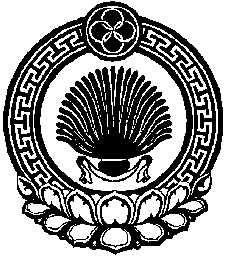 ХАЛЬМГ ТАНhЧИНШАРНУТ СЕЛАНЭМУНИЦИПАЛЬН БУРДЭЦИНДЕПУТАТНРИН ХУРГ